แบบตอบรับเข้าร่วมงานประชุมกลุ่มย่อย (Focus Group) เพื่อชี้แจงการทบทวนกรอบธรรมาภิบาลข้อมูลภาครัฐ (DGF Review Kickoff) วันพุธที่ ๑๐ พฤศจิกายน ๒๕๖๔ เวลา ๐๙.๐๐ – ๑๒.๐๐ น. ผ่านการถ่ายทอดสดออนไลน์ (Live Streaming)ข้าพเจ้า นาย/นาง/นางสาว...............................................................................................................ตำแหน่ง.........................................................หน่วยงาน....................................................................หมายเลขโทรศัพท์..........................................E-mail**........................................................................การเข้าร่วมรับฟังความคิดเห็นฯ 		ยินดีเข้าร่วม		ไม่สามารถเข้าร่วมได้เนื่องจากติดภาระกิจ	ไม่สามารถเข้าร่วมโดยมอบผู้แทนดังนี้นาย/นาง/นางสาว........................................................................................................ตำแหน่ง.........................................................หน่วยงาน....................................................................หมายเลขโทรศัพท์..........................................E-mail**........................................................................นาย/นาง/นางสาว........................................................................................................ตำแหน่ง.........................................................หน่วยงาน....................................................................หมายเลขโทรศัพท์..........................................E-mail**........................................................................นาย/นาง/นางสาว........................................................................................................ตำแหน่ง.........................................................หน่วยงาน....................................................................หมายเลขโทรศัพท์..........................................E-mail**........................................................................หมายเหตุ : -   **กรุณาระบุ E-mail ของท่านเพื่อเข้าร่วมงานรับฟังความคิดเห็น-	โปรดส่งแบบตอบรับกลับมาภายในวันอังคารที่ ๙ พฤศจิกายน ๒๕๖๔ ที่ 
E-mail : sd-g_division@dga.or.th  หรือสแกน QR Code ที่ปรากฎตามท้ายหนังสือ -   ติดต่อสอบถามรายละเอียดได้ที่ ผู้ประสานงาน นางสาว ศุภมาส พงษ์ภาคิน โทร ๐๙ ๐๐๔๕ ๓๔๒๗  หรือ
    นางสาว ปริยาภัทร วัฒนเศรษฐพงศ์ โทร ๐๙ ๔๙๒๕ ๔๑๖๙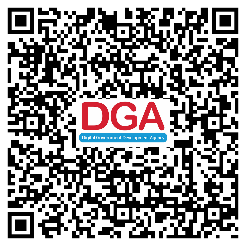 (QR Code สำหรับตอบรับเข้าร่วมประชุม)